PROPOZÍCIE
ADRIM Nemčiansky beh
7. ročník
Bodované podujatie Marathon BB Tour 2019
Bodované podujatie Marathon BB miniTour 2019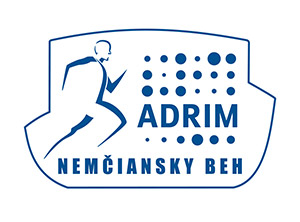 
Všeobecné informácie:

Organizátor: Marathon Banska Bystrica, s.r.o., www.marathonbb.com
Zvolenská cesta 14, 974 05 Banská Bystrica, +421 917 555 508, info@marathonbb.com
Generálny partner: ADRIM, s.r.o.
Hlavný partner: Obec NemceMiesto konania:		Obec Nemce, Banská Bystrica, Slovensko
Dátum Konania:		1.5.2019, STREDA

Registrácia:			on-line do 26.4.2019, PIATOK, na www.marathonbbtour.sk
				osobne v UTOROK 30.4.2019, Europa SC, Banská Bystrica od 16:00 do 18:30
				osobne 1.5.2018 od 8:00 do 9:30 v miestnosti priamo na OÚ Nemce

Registrácia na maratón:		Počas registrácie na ADRIM Nemčiansky beh bude v utorok 30.4.2019
				prebiehať aj registrácia na Banskobystrický maratón za špeciálne ceny.
 				Možná len platba v hotovosti priamo na mieste registrácie.Prezentácia, 
vyzdvihnutie čísiel:		osobne v pondelok 30.4.2019, Europa SC, Banská Bystrica od 16:00 do 18:30
				osobne 1.5.2018 od 8:00 do 9:30 v miestnosti priamo na OÚ Nemce
Upozornenie: 			Presun štartovného na inú osobu je možný najneskôr 30.4.2019 osobne
				na prezentácii v Europa SC. V deň pretekov už presun nie je možný.

Klub verných:			Do tohto klubu patrí 26 účastníkov, ktorí boli zatiaľ na všetkých ročníkoch
 				ADRIM Nemčianskeho behu. Títo účastníci budú štartovať so špeciálnym číslom.
 				Zoznam účastníkov v Klube verných je na stránke www.marathonbbtour.skMeranie časov:			časy budú merané pomocou čipov, bez elektronického čipu nemôže 						byť výkon ohodnotený a zapísaný
Šatne a úschovňa:		Možnosť prezlečenia a uloženia vecí bude v miestnosti priamo na OÚ
				Nemce. Šatňa bude strážená a veci budú vydané iba po preukázaní sa
				štartovým číslom.
WC:				V priestoroch štartu a cieľa budú mobilné WC
Zdravotná služba:		V priestore štartu a cieľa, ako aj rozmiestení po celej dĺžke trate.
Poistenie:			Všetci účastníci sú povinní zabezpečiť si individuálne zdravotné
				poistenie. Organizátor nepreberá zodpovednosť za škody na majetku
				alebo na zdraví súvisiace s cestou, pobytom a s účasťou pretekárov 
				na podujatí. Každý účastník štartuje na vlastnú zodpovednosť.
Výsledky:			Vyhlásenie výsledkov a dekorovanie víťazov bude o 11:45. Výhercov 
				bude dekorovať starosta obce Nemce. Oficiálne výsledky	
				budú dostupné po skončení podujatia a na internetovej stránke
				www.marathonbb.com, pretekári budú zoradení podľa času od 
				štartového výstrelu po prekročenie cieľa
Žrebovanie o ceny:		Žrebovanie o hodnotné ceny bude o 12:15 ihneď po vyhlásení
				výsledkov. Do žrebovania sú zaradení všetci účastníci všetkých behov
				okrem Behu Chrústov, spolu aj so všetkými dobrovoľníkmi a občanmi
				Nemiec, ktorí pomohli pri organizácii pretekov
Kultúrny program:		Folklórne skupiny naživo na pódiu


Beh Chrústov
Beh na 200m
Nebodovaná kategória Marathon BB Tour 2019:

Trať:				200m – krátky rovný úsek po asfaltovej ceste 100 od štartu a späť
				Beh je určený pre deti predškolského veku do 5 rokov vrátane (roč. 2019-2014).
				Deti, ktoré v priebehu roka 2019 dovŕšia vek 6 rokov (roč. 2013 a menej)  
				spadajú do vyššej vekovej kategórie a behu chrústov sa zúčastniť nemôžu.

Štart:				1.5.2019, OÚ Nemce												8:45 – štart dievčat
				9:00 – štart chlapcov
Cieľ:				OÚ Nemce

Registrácia:			osobne 1.5.2019 od 7:00 do 8:45 v budove OÚ

Kategórie:			bez kategórií, je možné bežať / kráčať najmenším v sprievode
				rodičov, je možné dieťa niesť bez nároku na víťazstvo, je možné štartovať každému

Štartovné:			0 € 

Odmeny:			Pamätné štartové číslo
				Pamätná medaila po prebehnutí cieľom
				Účastnícky diplom, darčeky od partnerov
				Sladká zdravá odmena
Beh na 1 000m
Bodovaná kategória Marathon BB miniTour 2019:

Trať:				1 000m – jednoduchý okruh obcou. Štart a cieľ je priamo
				pri OÚ Nemce, asfaltová cesta.
				Táto trať je určená výlučne pre deti od 6 do 10 rokov (roč. 2013-2009).	  				Pri všetkých účastníkoch je potrebný podpísaný súhlas oprávneného zástupcu.
				Mladší ani starší účastníci sa behu zúčastniť nemôžu.

Štart:				1.5.2019 o 9:20, OÚ Nemce
Cieľ:				OÚ Nemce

Kategórie:			P – Chlapci od 6 do 7 rokov vrátane (rok narodenia 2012 a 2013)
				R – Dievčatá od 6 do 7 rokov vrátane (rok narodenia 2012 a 2013)
				S – Chlapci od 8 do 10 rokov vrátane (rok narodenia 2009 až 2011)
				T – Dievčatá od 8 do 10 rokov vrátane (rok narodenia 2009 až 2011)

Štartovné:			5 € pri zaplatení prevodom do 26.4.2019
				8 € pri zaplatení osobne 30.4.2019, Europa SC, Banská Bystrica
				8 € pri zaplatení osobne v deň podujatia 1.5.2019
Upozornenie: 			Zaplatené štartovné sa späť nevracia ani nepresúva na ďalší ročník!

Štartovné zahŕňa:		Pamätné štartové číslo s nevratným čipom s grafikou podujatia
				Pamätná medaila po dobehnutí do cieľa v časovom limite
				Meranie času a medzičasov
				Šatne na prezlečenie a uschovanie osobných vecí
 				Masáže v stane SZŠ
 				Zdravotná služba na trati a v cieli
 				Občerstvenie v cieli a cieľový servis
 				Jedlo
 				On-line výsledková listina
 				Informačný servis – zasielanie informácií k podujatiu na e-mailovú
 				adresu účastníka
				možnosť vyhrať exkluzívne ceny v záverečnom žrebovaní

Odmeny:			Prvé tri dievčatá a prví traja chlapci vo všetkých kategóriách
				získajú diplom a vecné ceny od partnerov.








Beh Nemčanov
Beh na 1 000m
Nebodovaná kategória Marathon BB Tour 2019:

Trať:				1 000m – okruh po obecných asfaltových komunikáciách
				s minimálnym prevýšením, 
				štartovať môžu iba účastníci s trvalým pobytom v Obci Nemce.

Štart:				1.5.2019 o 9:40, OÚ Nemce
Cieľ:				OÚ NemceRegistrácia:			iba osobne 1.5.2019 od 7:00 do 9:30 v budove OÚ

Vek:				bez obmedzenia

Kategórie:			L – Muži bez rozdielu veku
				M – Ženy bez rozdielu veku

Štartovné:			1 € pri zaplatení osobne v deň podujatia 1.5.2019
Upozornenie: 			Zaplatené štartovné sa späť nevracia ani nepresúva
				na ďalší ročník!

Štartovné zahŕňa:		Pamätné štartové číslo s nevratným čipom s grafikou podujatia
				Pamätná medaila po dobehnutí do cieľa v časovom limite
				Meranie času a medzičasov
				Šatne na prezlečenie a uschovanie osobných vecí
 				Masáže v stane SZŠ
 				Zdravotná služba na trati a v cieli
 				Občerstvenie v cieli a cieľový servis
 				Jedlo
 				On-line výsledková listina
 				Informačný servis – zasielanie informácií k podujatiu na e-mailovú
 				adresu účastníka
				možnosť vyhrať exkluzívne ceny v záverečnom žrebovaní

Odmeny:			Prvé tri ženy a prví traja muži v absolútnom poradí
				získajú diplom a vecné ceny od partnerov.Beh na 3 500m
Nebodovaná kategória Marathon BB Tour 2019:

Trať:				3 500m – krásny okruh so stúpaním v prvom km, potom
				pozvoľne klesá, poľná cesta, spevnený turistický chodník, lesná cesta.
				Táto trať je určená výlučne pre hobby bežcov, začínajúcich bežcov a deti od 11				do 15 rokov (roč. 2008-2004). Pri účastníkoch do 15 rokov 
				vrátane je potrebný podpísaný súhlas oprávneného zástupcu.
				Žiadame výkonnostných bežcov, aby si vybrali inú trať.

Štart:				1.5.2019 o 10:15, OÚ Nemce
Cieľ:				OÚ Nemce

Maximálny účastnícky limit:	200 účastníkov

Kategórie:			F – Chlapci od 11 do 15 rokov vrátane(rok narodenia 2004 a 2008)
				G – Dievčatá od 11 do 15 rokov vrátane (rok narodenia 2004 a 2008)
				H – Muži do 39 rokov vrátane(rok narodenia 1980 až 2003)
				I – Ženy do 39 rokov vrátane(rok narodenia 1980 až 2003)
				J – Muži od 40 rokov (rok narodenia 1979 a starší)
				K – Ženy od 40 rokov (rok narodenia 1979 a staršie)

Štartovné:			7 € pri zaplatení prevodom do 26.4.2019
				10 € pri zaplatení osobne 30.4.2019, Europa SC, Banská Bystrica
				10 € pri zaplatení osobne v deň podujatia 1.5.2019
Upozornenie: 			Zaplatené štartovné sa späť nevracia ani nepresúva na ďalší ročník!

Štartovné zahŕňa:		Pamätné štartové číslo s nevratným čipom s grafikou podujatia
				Pamätná medaila po dobehnutí do cieľa v časovom limite
				Meranie času a medzičasov
				Šatne na prezlečenie a uschovanie osobných vecí
 				Masáže v stane SZŠ
 				Zdravotná služba na trati a v cieli
 				Občerstvenie v cieli a cieľový servis
 				Jedlo
 				On-line výsledková listina
 				Informačný servis – zasielanie informácií k podujatiu na e-mailovú
 				adresu účastníka
				možnosť vyhrať exkluzívne ceny v záverečnom žrebovaní

Odmeny:			Prvé tri ženy a prví traja muži vo všetkých kategóriách
				získajú diplom a vecné ceny od partnerov.


Beh na 9 700m
Bodovaná kategória Marathon BB Tour 2019:

Trať:				9 700m – krásny okruh so súvislým stúpaním v prvých 4km, potom
				pozvoľne klesá. Štart a cieľ je priamo pri OÚ Nemce, poľná cesta,
				spevnený turistický chodník, lesná cesta
				
Štart:				1.5.2019 o 10:10, OÚ Nemce
Cieľ:				OÚ Nemce

Maximálny účastnícky limit:	400 účastníkov

Vek:				od 16 rokov

Občerstvovacia stanica:		voda a ionty po stúpaní na 4200m, voda a ionty na 8000m

Kategórie muži:			A – Muži do 29 rokov vrátane (rok narodenia 1990 a mladší)
				B – Muži do 39 rokov vrátane (rok narodenia 1980 až 1989)
				C – Muži do 49 rokov vrátane (rok narodenia 1970 až 1979)
				D – Muži do 59 rokov vrátane (rok narodenia 1960 až 1969)
				E – Muži od 60 rokov (rok narodenia 1959 a starší)
Kategórie ženy:			A – Ženy do 29 rokov vrátane (rok narodenia 1990 a mladšie)
				B – Ženy do 39 rokov vrátane (rok narodenia 1980 až 1989)
				C – Ženy do 49 rokov vrátane (rok narodenia 1970 až 1979)
				D – Ženy do 59 rokov vrátane (rok narodenia 1960 až 1969)
				E – Ženy od 60 rokov (rok narodenia 1959 a staršie)

Štartovné:			10 € pri zaplatení prevodom do 26.4.2019
				15 € pri zaplatení osobne 30.4.2019, Europa SC, Banská Bystrica
				15 € pri zaplatení osobne v deň podujatia 1.5.2019
Upozornenie: 			Zaplatené štartovné sa späť nevracia ani nepresúva na ďalší ročník!

Štartovné zahŕňa:		Pamätné štartové číslo s nevratným čipom s grafikou podujatia
				Pamätná medaila po dobehnutí do cieľa v časovom limite
				Meranie času a medzičasov
				Šatne na prezlečenie a uschovanie osobných vecí
 				Masáže v stane SZŠ
 				Zdravotná služba na trati a v cieli
 				Občerstvenie na trati
 				Občerstvenie v cieli a cieľový servis
 				Jedlo
 				On-line výsledková listina
 				Informačný servis – zasielanie informácií k podujatiu na e-mailovú
 				adresu účastníka
				možnosť vyhrať exkluzívne ceny v záverečnom žrebovaní

Odmeny:			Prví traja muži a prvé tri ženy v každej kategórií získajú vecné ceny.
				Prví traja muži a prvé tri ženy v absolútnom poradí získajú finančné ceny:
				1. miesto – 50 EUR
				2. miesto – 40 EUR 
				3. miesto – 30 EUR
	
Prekonanie traťového
rekordu:			Finančná odmena za prekonanie traťového rekordu:
 				50 EUR	
 				36:18 Dušan Krajčovič (2016)
 				43:42 Lucia Kovalančíková (2016)		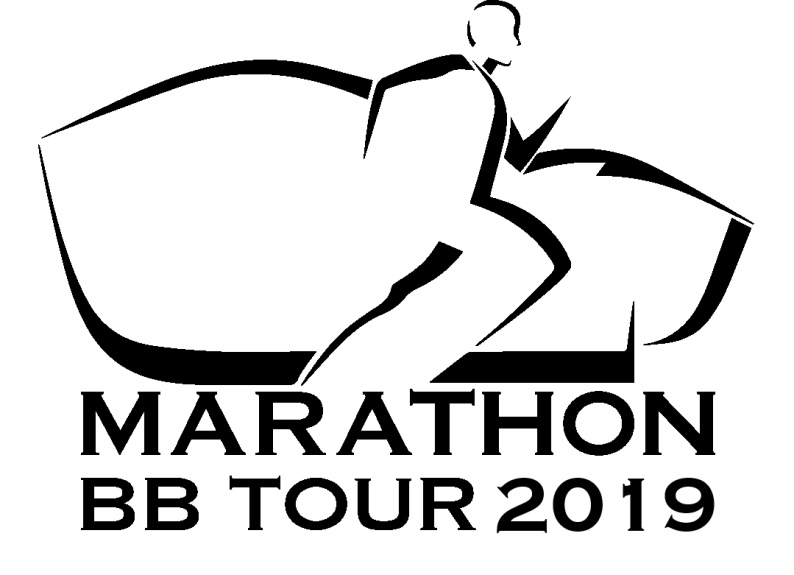 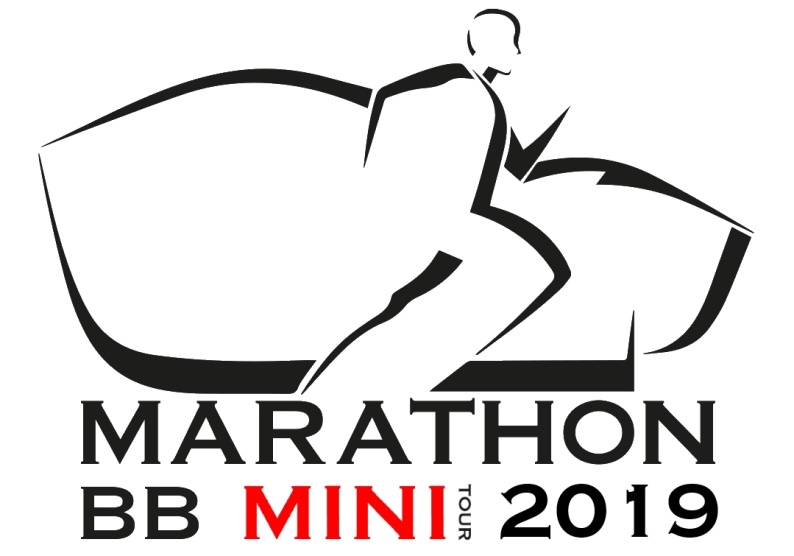 www.marathonbbtour.sk